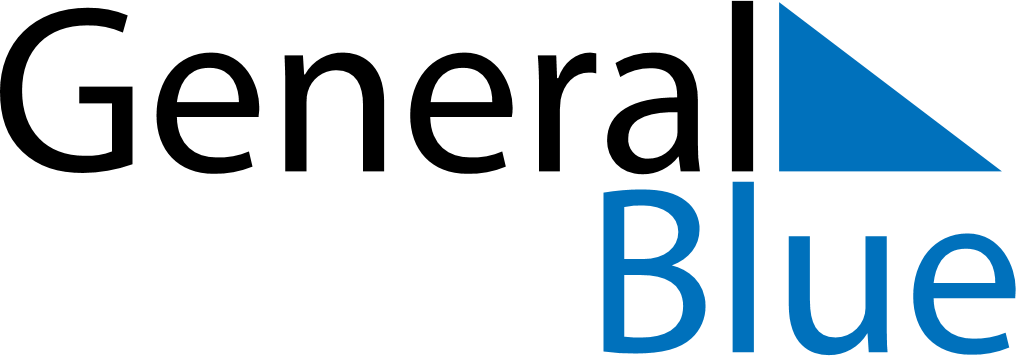 June 2024June 2024June 2024June 2024June 2024June 2024June 2024Arbroath, Scotland, United KingdomArbroath, Scotland, United KingdomArbroath, Scotland, United KingdomArbroath, Scotland, United KingdomArbroath, Scotland, United KingdomArbroath, Scotland, United KingdomArbroath, Scotland, United KingdomSundayMondayMondayTuesdayWednesdayThursdayFridaySaturday1Sunrise: 4:28 AMSunset: 9:48 PMDaylight: 17 hours and 20 minutes.23345678Sunrise: 4:27 AMSunset: 9:49 PMDaylight: 17 hours and 22 minutes.Sunrise: 4:26 AMSunset: 9:51 PMDaylight: 17 hours and 25 minutes.Sunrise: 4:26 AMSunset: 9:51 PMDaylight: 17 hours and 25 minutes.Sunrise: 4:25 AMSunset: 9:52 PMDaylight: 17 hours and 27 minutes.Sunrise: 4:24 AMSunset: 9:53 PMDaylight: 17 hours and 29 minutes.Sunrise: 4:23 AMSunset: 9:54 PMDaylight: 17 hours and 31 minutes.Sunrise: 4:22 AMSunset: 9:55 PMDaylight: 17 hours and 33 minutes.Sunrise: 4:21 AMSunset: 9:56 PMDaylight: 17 hours and 34 minutes.910101112131415Sunrise: 4:21 AMSunset: 9:57 PMDaylight: 17 hours and 36 minutes.Sunrise: 4:20 AMSunset: 9:58 PMDaylight: 17 hours and 38 minutes.Sunrise: 4:20 AMSunset: 9:58 PMDaylight: 17 hours and 38 minutes.Sunrise: 4:20 AMSunset: 9:59 PMDaylight: 17 hours and 39 minutes.Sunrise: 4:19 AMSunset: 10:00 PMDaylight: 17 hours and 40 minutes.Sunrise: 4:19 AMSunset: 10:01 PMDaylight: 17 hours and 41 minutes.Sunrise: 4:19 AMSunset: 10:02 PMDaylight: 17 hours and 42 minutes.Sunrise: 4:18 AMSunset: 10:02 PMDaylight: 17 hours and 43 minutes.1617171819202122Sunrise: 4:18 AMSunset: 10:03 PMDaylight: 17 hours and 44 minutes.Sunrise: 4:18 AMSunset: 10:03 PMDaylight: 17 hours and 45 minutes.Sunrise: 4:18 AMSunset: 10:03 PMDaylight: 17 hours and 45 minutes.Sunrise: 4:18 AMSunset: 10:04 PMDaylight: 17 hours and 45 minutes.Sunrise: 4:18 AMSunset: 10:04 PMDaylight: 17 hours and 45 minutes.Sunrise: 4:18 AMSunset: 10:04 PMDaylight: 17 hours and 46 minutes.Sunrise: 4:19 AMSunset: 10:05 PMDaylight: 17 hours and 46 minutes.Sunrise: 4:19 AMSunset: 10:05 PMDaylight: 17 hours and 46 minutes.2324242526272829Sunrise: 4:19 AMSunset: 10:05 PMDaylight: 17 hours and 45 minutes.Sunrise: 4:20 AMSunset: 10:05 PMDaylight: 17 hours and 45 minutes.Sunrise: 4:20 AMSunset: 10:05 PMDaylight: 17 hours and 45 minutes.Sunrise: 4:20 AMSunset: 10:05 PMDaylight: 17 hours and 44 minutes.Sunrise: 4:21 AMSunset: 10:05 PMDaylight: 17 hours and 44 minutes.Sunrise: 4:21 AMSunset: 10:05 PMDaylight: 17 hours and 43 minutes.Sunrise: 4:22 AMSunset: 10:04 PMDaylight: 17 hours and 42 minutes.Sunrise: 4:23 AMSunset: 10:04 PMDaylight: 17 hours and 41 minutes.30Sunrise: 4:23 AMSunset: 10:04 PMDaylight: 17 hours and 40 minutes.